О внесении изменений в постановление Администрации города Когалыма от 15.11.2021 №2315В соответствии с пунктом 2 статьи 78.1 Бюджетного кодекса Российской Федерации, Федеральным законом от 06.10.2003 №131-ФЗ «Об общих принципах организации местного самоуправления в Российской Федерации», постановлением Правительства Российской Федерации от 18.09.2020 №1492 «Об общих требованиях к нормативным правовым актам, муниципальным правовым актам, регулирующим предоставление субсидий, в том числе грантов в форме субсидий, юридическим лицам, индивидуальным предпринимателям, а также физическим лицам – производителям товаров, работ, услуг, и о признании утратившими силу некоторых актов Правительства Российской Федерации и отдельных положений некоторых актов Правительства Российской Федерации», Уставом города Когалыма:В приложение к постановлению Администрации города Когалыма                от 15.11.2021 №2315 «Об утверждении Порядка предоставления из бюджета города Когалыма субсидий некоммерческим организациям, не являющимся государственными(муниципальными) учреждениями, в целях финансового обеспечения затрат на выполнение функций ресурсного центра поддержки и развития добровольчества в городе Когалыме» (далее – Порядок) внести следующие изменения: В раздел 2 Порядка:Пункт 2.2 дополнить абзацем девятым следующего содержания:«2.2.8. участник отбора не должен находиться в перечне организаций, в отношении которых имеются сведения об их причастности к экстремистской деятельности или терроризму, либо в перечне организаций, в отношении которых имеются сведения об их причастности к распространению оружия массового уничтожения.»; Пункт 2.4 изложить в следующей редакции: «2.4. Для участия в отборе участник может подать только одну заявку на реализацию одной программы в течение двух лет, указанных в объявлении о проведении отбора.»;Пункт 3.4. раздела 3 Порядка изложить в следующей редакции: «3.6. Общая сумма на предоставление субсидий составляет 2 683 000,00 (два миллиона шестьсот восемьдесят три тысячи) рублей 00 копеек ежегодно.»;Пункт 4.1 раздела 4 Порядка изложить в следующей редакции:«4.1. Получатель субсидии предоставляет в УКСиМП отчётность по формам, утвержденным приказом Комитета финансов Администрации города Когалыма, ежеквартально (нарастающим итогом) до 10 числа месяца, следующего за отчётным кварталом, предварительный годовой отчёт – не позднее 01 декабря ежегодно; итоговый годовой отчёт – не позднее 20 января последующего года ежегодно в период реализации программы.Отчет составляется по состоянию на первое число месяца, следующего за отчетным периодом.»;Пункт 5.2 раздела 5 Порядка дополнить абзацем третьим следующего содержания: «Мониторинг достижения результата и показателей, необходимых для достижения результата предоставления субсидий, осуществляется исходя из достижения значений результата и показателей, необходимых для достижения результата предоставления субсидий, определенных Соглашением, и событий, отражающих факт завершения соответствующего мероприятия по получению результата предоставления субсидии (контрольная точка), в порядке и по формам, которые установлены Министерством финансов Российской Федерации.»; Приложение 1 к Порядку изложить в новой редакции согласно приложению 1 к настоящему постановлению;В приложение 2 к Порядку: подпункт 2 пункта 2 заявки участника отбора на предоставление субсидий из бюджета города Когалыма некоммерческим организациям, не являющимся государственными (муниципальными) учреждениями, в целях финансового обеспечения затрат на выполнение функций ресурсного центра поддержки и развития добровольчества в городе Когалыме (далее – заявка) дополнить абзацем восьмым следующего содержания:«	организация не находится в перечне организаций, в отношении которых имеются сведения об их причастности к экстремистской деятельности или терроризму, либо в перечне организаций, в отношении которых имеются сведения об их причастности к распространению оружия массового уничтожения.»;  в приложении 2 к заявке слова «(включая подготовительный этап и предоставление отчёта)» исключить;в приложении 3 к заявке строку «Функционал в рамках программы» исключить; В приложение 3 к Порядку:В пункте 4.8. раздела 4 слово «итоговую» заменить словами «сводную оценочную»;Пункт 4.11 изложить в следующей редакции:«4.11. Не прошедшими отбор признаются участники отбора:- заявки которых отклонены на стадии рассмотрения;- заявки которых не набрали 60% от максимально возможного количества баллов. В случае, если ни один из участников отбора не набрал 60% от максимально возможного количества баллов, Комиссия принимает решение о несостоявшемся отборе на предоставление субсидий.»;Приложение 1 к положению о комиссии для рассмотрения и оценки заявок участников отбора на предоставление из бюджета города Когалыма субсидий некоммерческим организациям, не являющимся государственными (муниципальными) учреждениями, в целях финансового обеспечения затрат на выполнение функций ресурсного центра поддержки и развития добровольчества в городе Когалыме (далее – положение о комиссии) изложить в новой редакции согласно приложению 2 к настоящему постановлению;Приложение 2 к положению о комиссии изложить в новой редакции согласно приложению 3 к настоящему постановлению;Приложение 4 к Порядку изложить в новой редакции согласно приложению 4 к настоящему постановлению.Пункт 1.4. настоящего постановления вступает в силу с 01.01.2023.Управлению культуры, спорта и молодёжной политики Администрации города Когалыма (Перминова О.Р.) направить в юридическое управление Администрации города Когалыма текст постановления, его реквизиты, сведения об источнике официального опубликования в порядке и в сроки, предусмотренные распоряжением Администрации города Когалыма от 19.06.2013 №149-р «О мерах по формированию регистра муниципальных нормативных правовых актов Ханты-Мансийского автономного округа – Югры».Опубликовать настоящее постановление и его приложения в газете «Когалымский вестник» и разместить на официальном сайте Администрации города Когалыма в информационно-телекоммуникационной сети «Интернет» (www.admkogalym.ru).Контроль за выполнением постановления возложить на заместителя главы города Когалыма Л.А.Юрьеву.Техническое заданиена выполнение функций ресурсного центра поддержки и развития добровольчества в городе Когалыме (далее – РЦ)ОЦЕНОЧНАЯ ВЕДОМОСТЬзаявок участников отбора на предоставления из бюджета города Когалыма субсидий некоммерческим организациям, не являющимся государственными(муниципальными) учреждениями, в целях финансового обеспечения затратна выполнение функций ресурсного центра поддержки и развития добровольчества в городе Когалыме «____»_______________20____годаСВОДНАЯ ОЦЕНОЧНАЯ ВЕДОМОСТЬзаявок участников отбора на предоставления из бюджета города Когалыма субсидий некоммерческим организациям, не являющимся государственными(муниципальными) учреждениями, в целях финансового обеспечения затратна выполнение функций ресурсного центра поддержки и развития добровольчества в городе Когалыме «____»_______________20____годаКритерии оценки заявок участников отбора на предоставлениеиз бюджета города Когалыма субсидий некоммерческим организациям,не являющимся государственными (муниципальными) учреждениями,в целях финансового обеспечения затрат на выполнение функцийресурсного центра поддержки и развития добровольчествав городе Когалыме (далее –ресурсный центр)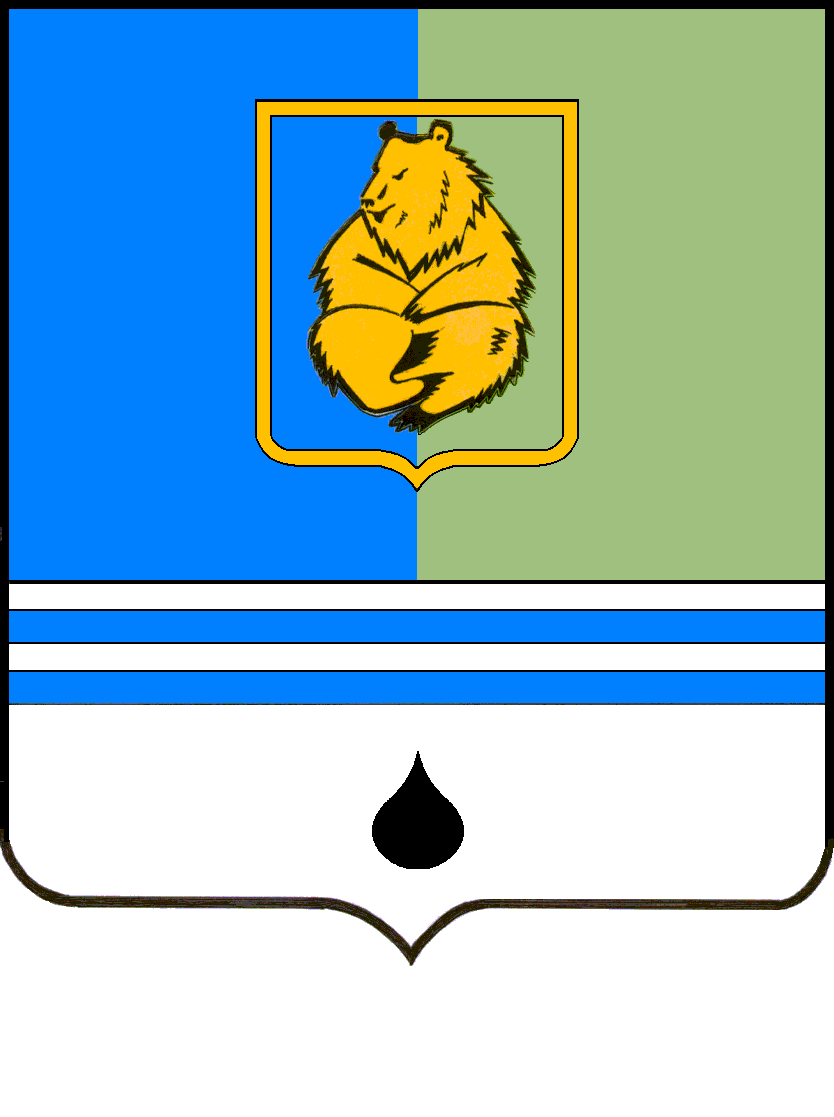 ПОСТАНОВЛЕНИЕАДМИНИСТРАЦИИ ГОРОДА КОГАЛЫМАХанты-Мансийского автономного округа - ЮгрыПОСТАНОВЛЕНИЕАДМИНИСТРАЦИИ ГОРОДА КОГАЛЫМАХанты-Мансийского автономного округа - ЮгрыПОСТАНОВЛЕНИЕАДМИНИСТРАЦИИ ГОРОДА КОГАЛЫМАХанты-Мансийского автономного округа - ЮгрыПОСТАНОВЛЕНИЕАДМИНИСТРАЦИИ ГОРОДА КОГАЛЫМАХанты-Мансийского автономного округа - Югрыот [Дата документа]от [Дата документа]№ [Номер документа]№ [Номер документа]Приложение 1к постановлению Администрациигорода КогалымаПриложение 1к постановлению Администрациигорода Когалымаот [Дата документа] № [Номер документа]Наименование показателяЗначение показателя на два года реализации программы Требования к организации ресурсного центра наличие команды программы деятельности РЦ не менее, чем из 3-х человек (включая руководителя), обладающих опытом осуществления (организации) добровольческой деятельности не менее 2-х лет, высшим или средним профессиональным образованием;обеспечение помещений для проведения встреч, консультаций мебелью, необходимым оборудованием или подтверждение их использования (предоставления) другими организациями (физическими лицами);наличие подписанного руководителем РЦ календарного плана деятельности РЦ на период реализации программы деятельности РЦ;обеспечение работы РЦ согласно графику; размещение графика работы РЦ в информационно-телекоммуникационной сети «Интернет», при входе в помещения РЦ;ведение мониторинга качества услуг, предоставляемого РЦ (на основе анкетирования получателей услуг РЦ);обеспечение информационной открытости деятельности РЦ, в том числе реклама, продвижение на информационных ресурсах и в социальных сетях;ведение страницы ресурсного центра в единой информационной системе «Добро.рф», на сервисе «Единый личный кабинета активиста Югры («ЕЛКА»)», в социальных сетях;оказание содействия развитию отдельных направлений добровольчества (волонтёрства);Показатели, необходимые для достижения результата предоставления субсидий  методическое сопровождение участия добровольческих (волонтёрских) организаций, добровольцев (руководителей, организаторов), потенциальных добровольцев в конкурсах в направлении «добровольчество»: не менее 3 конкурсов / не менее 3 заявок (проектов, инициатив) ежегодно, в том числе в таких конкурсах, как: конкурс лучших региональных практик поддержки волонтерства «Регион добрых дел», международная премия «#МыВместе»;Показатели, необходимые для достижения результата предоставления субсидий  подготовка и издание одного печатного методического сборника об опыте работы добровольческих (волонтёрских) объединений (далее – добровольческие объединения) города Когалыма: объем - не менее 10 стр. формата A5;проведение исследования (-ий), мониторинга (-ов) в направлении «добровольчество»: не менее 500 респондентов ежегодно;консультации для добровольцев, руководителей добровольческих объединений и организаторов, потенциальных добровольцев в том числе в формате «онлайн» через социальные сети: не менее 30 консультаций ежегодно;медиа-продвижение добровольческих объединений, добровольцев (волонтёров), добровольческих (волонтёрских) практик; создание инфоповодов; информирование добровольцев и добровольческих объединений о существующих возможностях повышения квалификации: не менее 30 единиц (публикаций, сюжетов, интервью и др.) ежегодно;ведение в открытом доступе актуальной базы данных возможных источников финансирования: конкурсов, грантов, проектов (обновление не реже 2 раз в год);организация проведения городских мероприятий, участия во всероссийских (региональных, муниципальных) добровольческих (волонтёрских) акциях (проектах, мероприятиях) в Когалыме: не менее 9, не менее 450 участников ежегодно, в том числе:организация и проведение «Школы добровольца»: 1 мероприятие / не менее 9 часов / 25 человек (очное или дистанционное обучение для потенциальных и действующих добровольцев, руководителей, организаторов добровольческих объединений и всех заинтересованных лиц) ежегодно;тематические беседы, встречи, лектории, семинары, вебинары, тренинги, круглые столы с привлечением сторонних экспертов, с участием психологов, юристов, специалистов по финансовым вопросам: не менее 2 мероприятий / не менее 8 часов / не менее  100 человек (всего) ежегодно;организация событий по популяризации добровольческой деятельности: не менее 2 мероприятий / 8 часов / не менее  100 человек (всего) ежегодно;проведение неформальных совместных спортивных, культурных мероприятий, встреч с опытными добровольцами и добровольческими объединениями: не менее 2 мероприятий / не менее  100 человек (всего) ежегодно; организация и проведение добровольческого форума: 1 мероприятие / не менее 100 человек ежегодно;организация работы муниципального волонтерского штаба в целях информирования об онлайн-голосовании жителей за объекты по благоустройству согласно федеральному проекту «Формирование комфортной городской среды» национального проекта «Жильё и городская среда»: 1 мероприятие / не менее 25 человек  (ежегодно)Приложение 2к постановлению Администрациигорода КогалымаПриложение 2к постановлению Администрациигорода Когалымаот [Дата документа] № [Номер документа]№ п/пНаименование критерияУчастник отбора 1Участник отбора 2Направленность представленной программы на выполнение основных видов деятельности ресурсного центраАктуальность и социальная значимость программыРеалистичность программыОбоснованность планируемых расходов на реализацию программыИнформационная открытость реализации программыОпыт и компетенции командыИзмеримость, достижимость результатов реализации программыУровень публичной защиты проектаОбщая оценка:Член комиссии(подпись)И.О.ФамилияПриложение 3к постановлению Администрациигорода КогалымаПриложение 3к постановлению Администрациигорода Когалымаот [Дата документа] № [Номер документа]№ п/пНаименование критерияУчастник отбора 1Участник отбора 2Общий балл:Общий балл:1.Направленность представленной программы на выполнение основных видов деятельности ресурсного центра2.Актуальность и социальная значимость программы3.Реалистичность программы4.Обоснованность планируемых расходов на реализацию программы5.Информационная открытость реализации программы6.Опыт и компетенции команды7.Измеримость, достижимость результатов реализации программы8. Уровень публичной защиты проектаИтого:Председатель комиссии(подпись)И.О.ФамилияПриложение 4к постановлению Администрациигорода КогалымаПриложение 4к постановлению Администрациигорода Когалымаот [Дата документа] № [Номер документа]№ п/пНаименование критерия оценки Рекомендуемый подход к определению оценки (от 0 до 5 баллов)Рекомендуемый подход к определению оценки (от 0 до 5 баллов)1Направленность представленной программы на выполнение основных видов деятельности ресурсного центрапредставленная программа полностью направлена на выполнение основных видов деятельности ресурсного центра 51Направленность представленной программы на выполнение основных видов деятельности ресурсного центрапредставленная программа направлена на выполнение основных видов деятельности ресурсного центра, однако имеются несущественные замечания41Направленность представленной программы на выполнение основных видов деятельности ресурсного центрапредставленная программа направлена на частичное выполнение основных видов ресурсного центра3-02Актуальность и социальная значимость программыактуальность и социальная значимость программы убедительно доказаны:- проблемы, на решение которых направлена программа, детально раскрыты, их описание аргументировано, подкреплено конкретными показателями;- участник отбора демонстрирует глубокие познания о сфере добровольчества, путях её развития в городе Когалыме, чёткое представление о составе, особенностях и потребности целевой аудитории (благополучателей) программы;52Актуальность и социальная значимость программыактуальность и социальная значимость программы в целом доказаны, однако имеются несущественные замечания:- проблемы, на решение которых направлена программа, относятся к разряду актуальных, но участник отбора преувеличил их значимость;- проблемы, на решение которых направлена программа, описаны общими фразами, без ссылок на конкретные факты, либо этих фактов и показателей недостаточно;- участник отбора демонстрирует определенные познания о сфере добровольчества, путях ее развития в городе Когалыме, определенное представление о составе, особенностях и потребности целевой аудитории (благополучателей) программы42Актуальность и социальная значимость программыактуальность и социальная значимость программы доказаны недостаточно убедительно:- проблемы не имеют острой значимости;- в программе недостаточно аргументированно описаны проблемы, на решение которых направлена программа;- участник отбора демонстрирует слабые познания о сфере добровольчества, путях ее развития в городе Когалыме, размытое представление о составе, особенностях и потребности целевой аудитории (благополучателей) программы32Актуальность и социальная значимость программыактуальность и социальная значимость программы не доказаны или аргументированы слабо:- проблемы не относятся к разряду востребованных для общества либо слабо обоснованы участником отбора;- участник отбора затрудняется продемонстрировать познания о сфере добровольчества, путях ее развития в городе Когалыме, не имеет объективного представления о составе, особенностях и потребности целевой аудитории (благополучателей) программы2-03Реалистичность программы- все этапы реализации программы детально проработаны, содержат информацию, необходимую и достаточную для полного понимания программы; участник отбора очевидно понимает, что и для чего собирается делать;- все разделы программы логически взаимосвязаны, мероприятия программы оптимальны и позволяют достичь цели программы, ожидаемых результатов;- календарный план хорошо структурирован, детализирован, содержит описание конкретных мероприятий;- участник отбора располагает опытной, квалифицированной командой; располагает помещениями (безвозмездное пользование, аренда, фактическое предоставление) с оборудованием и мебелью для реализации программы;- участник отбора чётко представляет механизмы реализации программы, схему ее управлением; необходимость и роль привлекаемых организаций, специалистов, добровольческих организаций, добровольцев53Реалистичность программы- все этапы реализации программы детализированы, но не хватает обоснованности, почему программа осуществляется именно таким образом; - логика и взаимосвязь мероприятий программы с ее целью, ожидаемыми результатами понятна, однако имеются несущественные смысловые несоответствия, что нарушает внутреннюю целостность программы, - состав запланированных мероприятий не является полностью оптимальным и (или) сроки выполнения отдельных мероприятий программы требуют корректировки;- участник отбора не располагает опытной, квалифицированной командой, но подтверждает реальность привлечения специалистов; не располагает помещениями (безвозмездное пользование, аренда, фактическое предоставление), но подтверждает реальность их привлечения (приобретения); не располагает оборудованием и мебелью для реализации программы, но подтверждает реальность ее обеспечения; - участник отбора хорошо представляет механизмы реализации программы, схему ее управлением; необходимость и роль привлекаемых организаций, специалистов, добровольческих организаций, добровольцев 4- программа недостаточно детализирована, не все мероприятия и действия по реализации программы последовательны и логичны; имеются противоречия между мероприятиями программы и ее целью, ожидаемыми результатами, состав мероприятий не является оптимальными;- календарный план не структурирован, не позволяет определить содержание мероприятий по реализации программы;- участник отбора демонстрирует возможность привлечения опытных, квалифицированных специалистов, помещений (безвозмездное пользование, аренда, фактическое предоставление), оборудования и мебели для реализации программы, но при этом имеются высокие риски;- участник отбора не предоставил сведения о добровольческом опыте команды;- участник слабо представляет механизмы реализации программы, схему её управлением; необходимость и роль привлекаемых организаций, специалистов, добровольческих организаций, добровольцев;3- программа не детализирована, проработана поверхностно, мероприятия и действия по реализации программы не последовательны и не логичны; мероприятия программы не позволяют достичь ее цели, ожидаемых результатов;- календарный план не структурирован, не содержит достаточное описание мероприятий;- участник отбора не способен привлечь опытную, квалифицированную команду, не обладает помещениями (безвозмездное пользование, аренда, фактическое предоставление), не обладает и не может приобрести материально-технической базу для реализации программы, - участник отбора не предоставил сведения о добровольческом опыте команды;- участник затрудняется описать механизмы реализации программы, схему ее управлением; необходимость и роль привлекаемых организаций, специалистов, добровольческих организаций, добровольцев2-04Обоснованность планируемых расходов на реализацию программы- все планируемые расходы реалистичны и обоснованы;- отсутствуют расходы, которые непосредственно не связаны с организацией ресурсного центра;- участником отбора даны корректные комментарии по всем предполагаемым расходам, позволяющие четко определить состав (детализацию) расходов54Обоснованность планируемых расходов на реализацию программыВсе планируемые расходы реалистичны, обоснованы, следуют из видов деятельности ресурсного центра. Вместе с тем из комментариев к некоторым расходам невозможно точно определить их состав (детализацию)4- в расходах на организацию деятельности ресурсного центра предусмотрены побочные, не имеющие прямого отношения к деятельности ресурсного центра, расходы;- некоторые расходы завышены по сравнению со средним рыночным уровнем цен на товары, работы, услуги (без соответствующего обоснования в комментариях к расходам); - обоснование некоторых запланированных расходов не позволяет оценить их взаимосвязь с организацией деятельности ресурсного центра3- предполагаемые затраты на организацию деятельности ресурсного центра явно завышены либо занижены и (или) не соответствуют деятельности ресурсного центра;- предусмотрено осуществление за счет субсидий расходов, которые не допускаются;- комментарии к запланированным расходам неполные, некорректные, нелогичные2-05 Информационная открытость реализации программыданный критерий отлично выражен в заявке:- информацию о деятельности участника отбора легко найти в информационно-коммуникационной сети «Интернет» с помощью поисковых запросов;-  у участника отбора есть опыт информирования   граждан о своей деятельности и реализуемых проектах, используются разные каналы трансляции информации с учетом специфики целевой аудитории, включая социальные сети, СМИ;-  информация о деятельности участника отбора размещается регулярно, размещаемая информация является актуальной;- планируемая информационная деятельность является достаточной и свидетельствует об информационной открытости участника отбора55 Информационная открытость реализации программыданный критерий хорошо выражен в заявке:- информацию о деятельности участника отбора легко найти в информационно-коммуникационной сети «Интернет» с помощью поисковых запросов;-  имеющиеся каналы информирования разнообразны, однако не отражают подробные сведения о деятельности участника отбора, привлекаемых ресурсах, реализованных проектах, - информация о деятельности участника отбора размещается периодически;- планируемая информационная деятельность, в целом, способствует информационному освещению деятельности ресурсного центра, но требует небольших дополнений (изменений)4данный критерий удовлетворительно выражен в заявке: - участник отбора информирует сообщество о своей деятельности, однако данные усилия не носят системного характера; - используется ограниченное количество каналов трансляции информации, не всегда учитывающих специфику и потребности целевой аудитории;- в заявке в самом общем виде прописаны лишь отдельные мероприятия по информационному сопровождению программы3данный критерий плохо выражен в заявке: - информация о деятельности участника отбора практически отсутствует в сети «Интернет», - имеющаяся информация является не актуальной и не учитывает интересы целевой аудитории;- мероприятия по информационному сопровождению программы отсутствуют или мало эффективны2-06Опыт и компетенции командыотличный опыт и уровень компетенций: у участника отбора сильная профессиональная команда, обладающая достаточным опытом и компетенциями для реализации программы; члены команды имеют успешный опыт реализации совместных проектов56Опыт и компетенции командыхороший опыт и уровень компетенций: у участника отбора сильная профессиональная команда, обладающая достаточным опытом и квалификацией для реализации программы; однако члены команды не имеют опыта реализации совместных проектов;46Опыт и компетенции командыудовлетворительный опыт и уровень компетенций: члены команды не в полной мере обладают опытом и компетенциями, необходимыми для реализации программы; команды не имеют опыта реализации совместных проектов;36Опыт и компетенции командыу членов команды практически отсутствуют необходимые опыт и компетенции2-07Достижимость результатов реализации программыу участника отбора есть ясное и чёткое представление о том, каким образом будут достигнуты результаты реализации программы в их взаимосвязи с целями, задачами, мероприятиями программы 57Достижимость результатов реализации программы у участника отбора недостаточно ясное и чёткое представление о том, каким образом будут достигнуты результаты реализации программы в их взаимосвязи с целями, задачами, мероприятиями программы 4-37Достижимость результатов реализации программыучастнику отбора не удалось убедительно продемонстрировать достижение установленных результатов в ходе реализации программы в их взаимосвязи с целями, задачами, мероприятиями программы2-08Уровень публичной защиты проектаучастник отбора представил хорошо оформленную презентацию, участник отбора хорошо ориентируется в ней. Регламент соблюден. Участник отбора отвечает на вопросы убедительно, аргументированно, дает полные ответы на вопросы38Уровень публичной защиты проектаучастник отбора представил хорошо оформленную презентацию, хорошо ориентируется в ней. Регламент соблюден. Участник отбора ответил на большинство вопросов.28Уровень публичной защиты проектаУчастник отбора представил плохо оформленную презентацию, презентация практически не используется в публичной защите. Соискатель не может чётко ответить на большинство вопросов.1-0